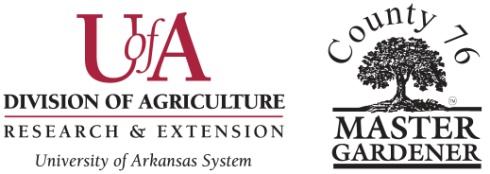     BUDGET FORMCounty 76 Advanced Master Gardener Training Topic ________________________________________________ County______________________ Date(s)______________________

Training Location: ____________________________________________Minimum number of Participants: ________________________________      
                                        Using the minimum number of participants to make the class, develop a budget with a cost per person to cover all expenses. All expenses will be paid through the hosting county office._______________________________________                             _____________________________Signature of County Agent                                                                  DateTo ensure Advanced Training is available to all Master Gardeners, the announcement will be sent from the State Extension Office. Please send this form along with proposal form to Arkansas Master Gardener Advanced TrainingAttn: Julie Treat2301 South University AvenueLittle Rock AR 72204        Or:  jtreat@uada.edu   EXPENSESEXPENSESCost of Facilities$_________________Speaker(s) Expense (including allowable mileage expense)$_________________Honorarium (not to exceed $100.00)$_________________Rentals (tables, chairs, etc.)$_________________Food (include food cost, utensils, delivery, tax, gratuity not more than 15%)$_________________Copies, Materials, Postage, etc.$_________________Other(s):$_________________Total Expenses$_________________Expenses divided by Minimum Number of                                    Participants = Cost per participantCost per Participant (usually a rounded number)$________________